ИНФОРМАЦИЯо торгах по продаже имущества, включенного в программу приватизации государственного имущества Костромской области на 2020-2020 годыПродавец: департамент имущественных и земельных отношений Костромской области (г. Кострома. ул. Калиновская, д. 38, 2 этаж).Форма проведения продажи – электронная. Организатор Процедуры ООО «РТС-тендер» (сайт www.rts-tender.ru).Способ приватизации: продажа посредством публичного предложения, форма подачи предложений о цене - открытая. Дата, место проведения торгов: 22 января 2021 года в 11.00 часов по московскому времени; электронная торговая площадка РТС-тендер, процедура 46839; ссылка https://i.rts-tender.ru/main/auction/Trade/Privatization/View.aspx?Id=46839&Guid=8406f7c6-c355-49df-9fd8-9ff4a9296c78#105835Сроки приема заявок и поступления задатков: с 01.12.2020 с 9.00 по 18.01.2021 до 18.00 (включительно).Полная информация о приватизации размещена на сайтах в сети «Интернет»: www.torgi.gov.ru, www.dizo44.ru (сайт департамента имущественных и земельных отношений Костромской области), www.аdm44.ru приватизация государственного имущества (портал государственных органов Костромской области).Справки по телефону: (4942) 45-20-12 Смирнова Наталья Александровна, заместитель начальника отдела управления областной собственностью департамента имущественных и земельных отношений Костромской области.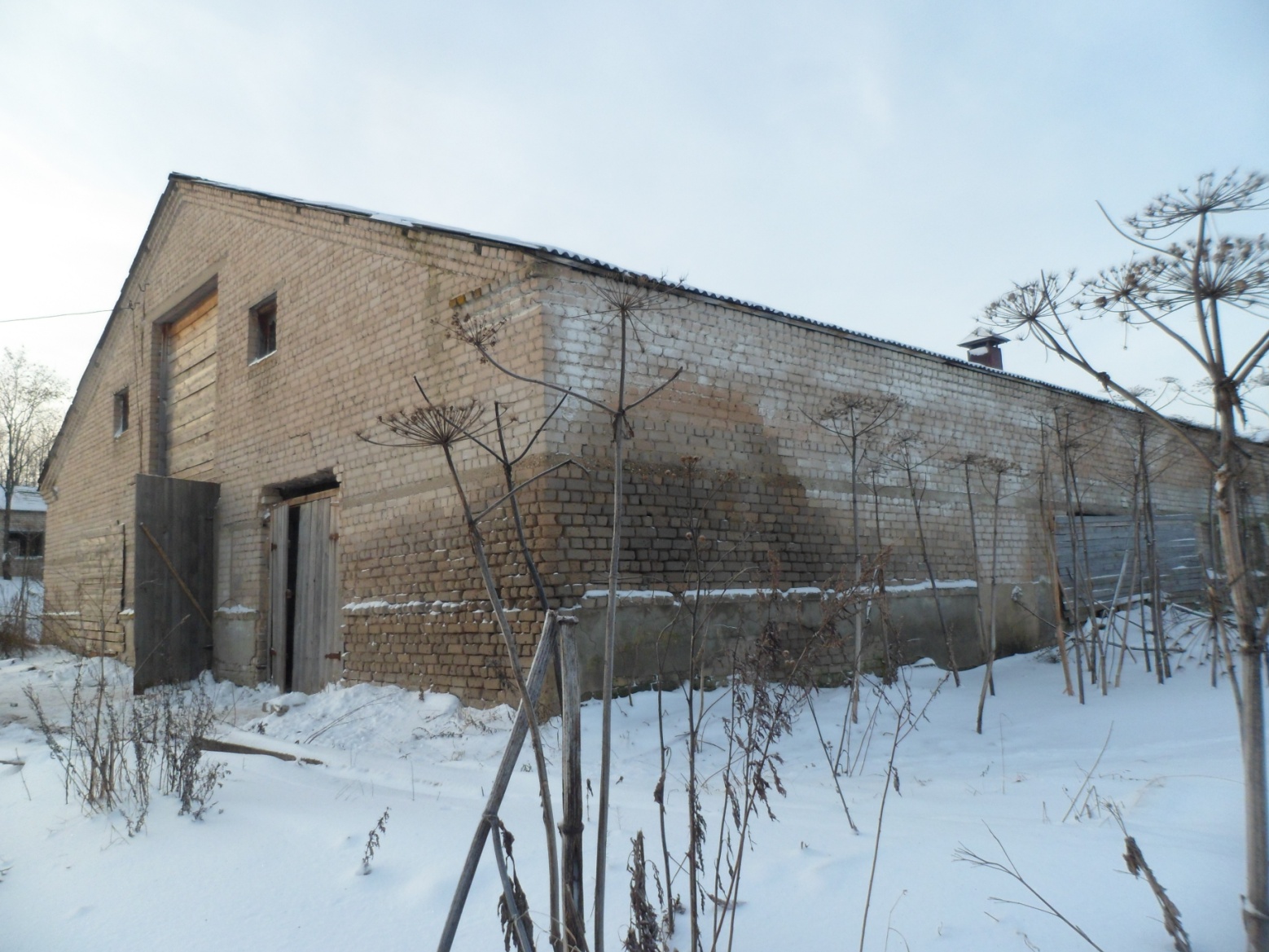 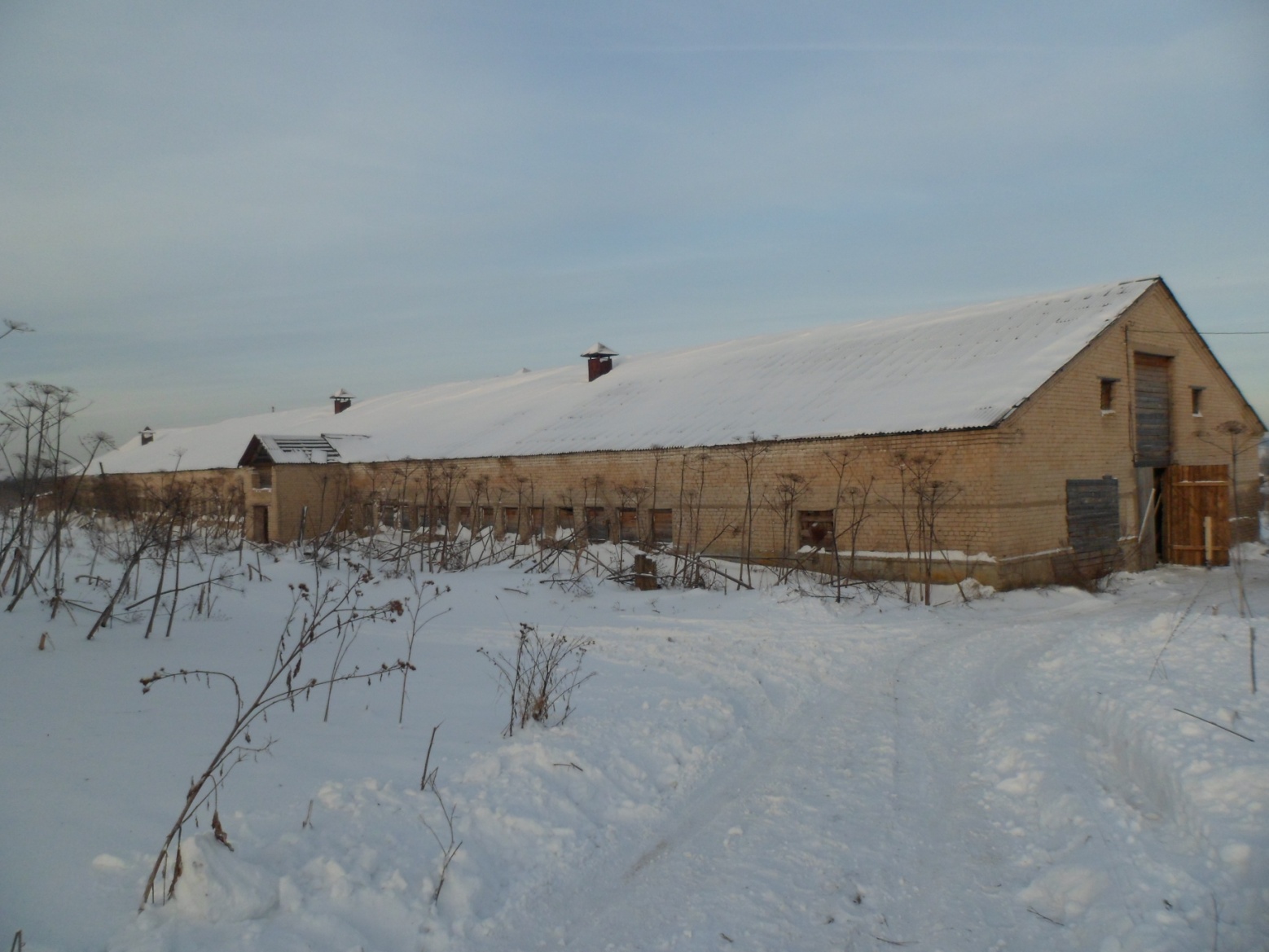 № лотаНаименование объекта продажи, технические характеристикиАдрес (местоположение) объектаЦена первоначального предложения устанавливается в размере начальной цены несостоявшегося аукциона, руб.Цена первоначального предложения устанавливается в размере начальной цены несостоявшегося аукциона, руб.Цена первоначального предложения устанавливается в размере начальной цены несостоявшегося аукциона, руб.Минимальная цена предложения, по которой может быть продано имущество («цена отсечения»), руб.Величина снижения цены первоначального предложения («шаг понижения»), руб.Величина повышения цены («шаг аукциона»), руб.Задаток (20% от начальной цены), руб.№ лотаНаименование объекта продажи, технические характеристикиАдрес (местоположение) объектаВсего (с НДС)в том числев том числеМинимальная цена предложения, по которой может быть продано имущество («цена отсечения»), руб.Величина снижения цены первоначального предложения («шаг понижения»), руб.Величина повышения цены («шаг аукциона»), руб.Задаток (20% от начальной цены), руб.№ лотаНаименование объекта продажи, технические характеристикиАдрес (местоположение) объектаВсего (с НДС)Объект недвижи-мости (с НДС)Зем.участокМинимальная цена предложения, по которой может быть продано имущество («цена отсечения»), руб.Величина снижения цены первоначального предложения («шаг понижения»), руб.Величина повышения цены («шаг аукциона»), руб.Задаток (20% от начальной цены), руб.1Коровник на 200 голов, назначение: нежилое, общая площадь 1668,6 кв.м, лит. Б, б, кадастровый номер 44:04:023307:175, с одновременным отчуждением земельного участка, категория земель: земли сельскохозяйственного назначения, разрешенное использование: для сельскохозяйственного использования, общая площадь 3420 кв.м, кадастровый номер 44:04:023307:185Костромская область, Галичский район, г. Галич,                             ш. Костромское, д. 15б249 27671 368177 908124 638 12 463,802 00049 855,20